§4 Zuid-Afrika: een ontwikkelingsland?1	a	Eigen antwoord leerling, bijvoorbeeld:		1	dure woonwijken en krottenwijken		2	hoge en lage inkomens		Meer voorbeelden:		3	ongelijke kansen voor verschillende bevolkingsgroepen	b	het rijke stadsleven en het arme plattelandsleven	c	ongelijkheid in inkomens per provincie 	d	Zie W14.	e	Rijke provincies hebben een vestigingsoverschot, arme provincies een vertrekoverschot.	f	Rijke provincies trekken mensen aan door de werkgelegenheid.W14 Migratie binnen Zuid-Afrika.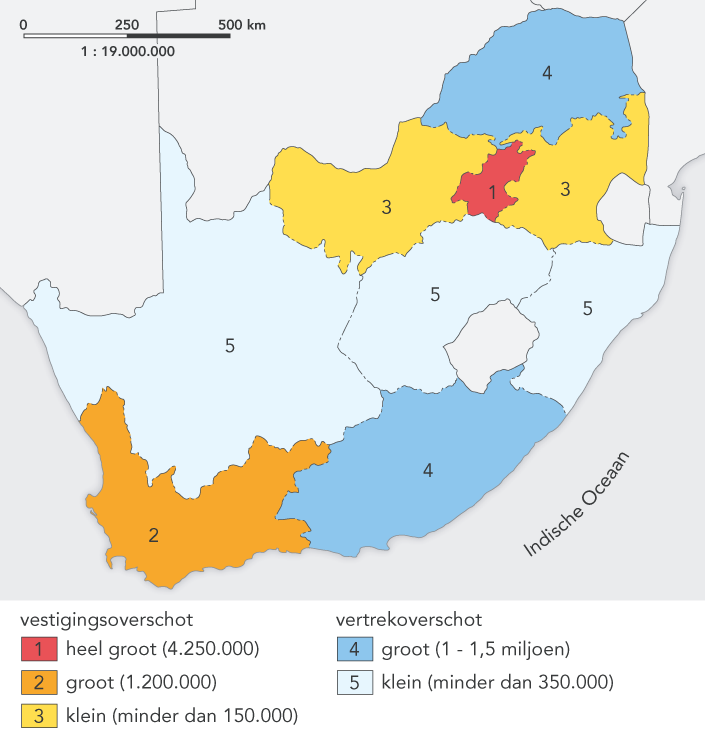 2	a	figuur 19: regionale ongelijkheid		figuur 20: sociale ongelijkheid	b	zelfverzorgende en commerciële bedrijven	c	Waarschijnlijk zelfverzorgend, maar het kan ook een huisje voor werknemers op een commercieel bedrijf 		zijn.3	a	bnp per inwoner: laag / hoog		percentage mensen in de landbouw: laag / hoog		percentage mensen in de dienstensector: laag / hoog		bevolkingsgroei: laag / hoog		percentage stedelingen: laag / hoog		analfabetisme: laag / hoog		artsendichtheid: laag / hoog		zuigelingensterfte: laag / hoog		aantal kilocaloriën: laag / hoog	b	X middengroep	c	Ten opzichte van andere landen in Afrika heeft Zuid-Afrika een hoog bruto nationaal product.4	a	Zie W15.	b	In Mali en Nigeria is de primaire sector (landbouw) verreweg het grootst, in Zuid-Afrika is de tertiaire 			sector (dienstensector) het grootst.	c	In Zuid-Afrika is de landbouwsector net wat groter en de dienstensector net wat kleiner dan in Nederland. W15 Verdeling in sectoren.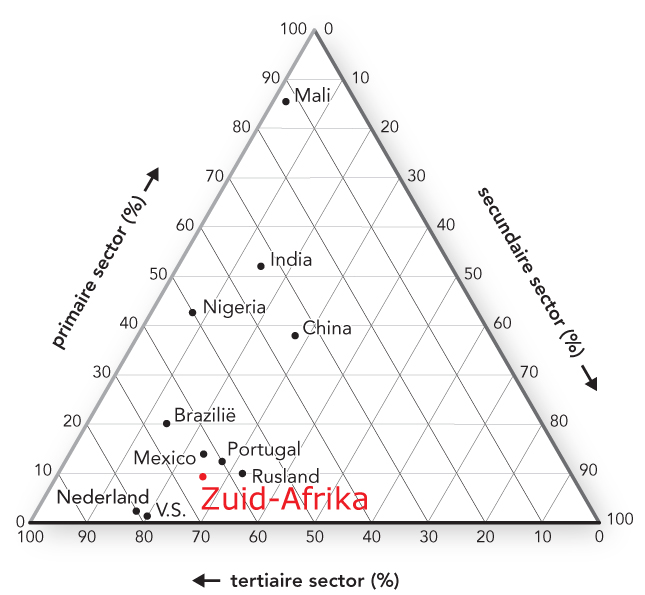 5	a	Zie W16.	b	1	weinig geld en kennis (voor geboortebeperking / family planning)		2	kinderen: werkkracht en sociale verzekering		3	godsdienst: geen family planningW16 Bevolkingskenmerken.						B		C		Ageboortecijfer (per 1.000)			46		10		22natuurlijke bevolkingsgroei (%)		3,1		0,2		1,0aantal kinderen per vrouw		6,1		1,7		2,4bevolking jonger dan 15 jaar (%)		48		17		30bevolking 65+ (%)			3		16		56	a	Zie W17.	b	Het ontwikkelingspeil van Zuid-Afrika zit tussen een ontwikkelingsland en een ontwikkeld land in.	c	de urbanisatiegraadW17 Verdeling platteland-stad (staafdiagram).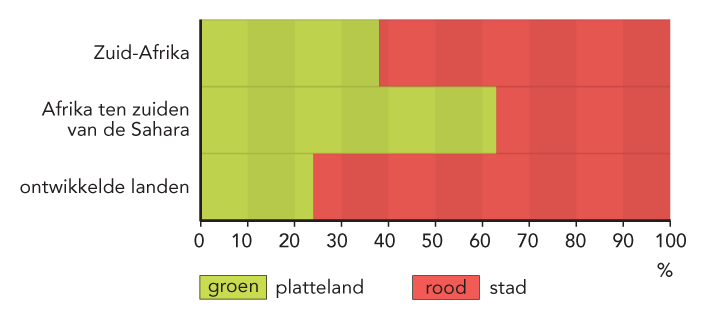 7	a	figuur 21: onderwijs		figuur 22: gezondheidszorg	b	Zie W19. 	c	Nederland staat veel hoger genoteerd dan Mali:		- bij inkomen 9de plaats, Mali 167ste plaats;		- bij hdi: 4de plaats, Mali 182ste plaats.	d	Zie W19.	e	De rapportcijfers voor inkomen en hdi liggen ver uit elkaar.	f	Er zijn grote verschillen tussen de zwarte en blanke bevolking.W19 Rangorde van landen naar inkomen en hdi.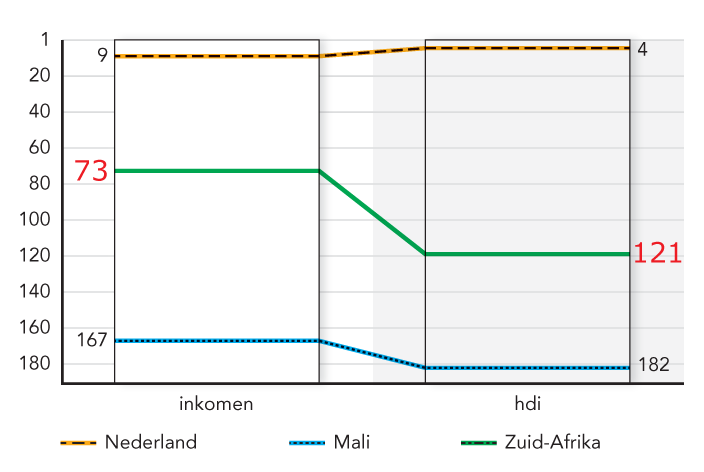 8	Eigen antwoord leerling.Anders actief9	Zie www.degeo-online.nl.Herhaling10	Ontwikkelingsland: veel regionale en sociale ongelijkheid, veel mensen geen toegang tot basisbehoeften, 		hoge werkloosheid, lage human development index.	Ontwikkeld land: groeiende economie, hoger bnp dan in andere Afrikaanse landen, afname in ongelijkheid 	tussen bevolkingsgroepen, voorlichting in de gezondheidszorg, nieuwe en verbeterde huizen, scholen en 	ziekenhuizen.11	a	Zie het uittreksel op www.degeo-online.nl.	b	Zie de proeftoets op www.degeo-online.nl.